Publicado en San Nicolás de los Garza, Nuevo León, México el 31/03/2022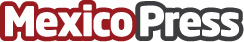 Voluntarios de Ternium  rehabilitan primaria en San Nicolás de los Garza  100 voluntarios rehabilitan la escuela Carlos Salinas Lozano en beneficio de más de 300 estudiantes. Ternium invirtió 30 mil dólares para este plantel. El programa Voluntarios en Acción ha beneficiado a más de 3 mil jóvenes de 22 escuelas a nivel nacional, con una inversión de más de 717 mil dólares. También concluyó el programa After School, que ha beneficiado a más de 1,200 estudiantes de entre 6 y 12 años, para fortalecer su alfabetización y habilidades socioemocionalesDatos de contacto:--Nota de prensa publicada en: https://www.mexicopress.com.mx/voluntarios-de-ternium-rehabilitan-primaria-en Categorías: Educación Solidaridad y cooperación Nuevo León Construcción y Materiales http://www.mexicopress.com.mx